Madrid, 21 de mayo de 2024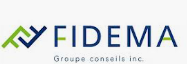 Fidema S.LRodrigo MesaColaborador de Cambur S.LEstimado Rodrigo:Esta carta es para expresarte todo el cariño y agradecimiento que tiene para ti yo como gerente y todos los que formamos parte de la empresa Fidema S.L. Han sido 15 años los que has colaborado con nosotros y nos sentimos orgullosos de tu labor, actitud y empeño demostrado en todo este tiempo.Entiendo las razones de tu renuncia y queremos dejarte saber que cuentas con todo nuestro apoyo para lo que necesites, reitero mi más profundo agradecimiento y te deseo todo lo mejor.Sin más que decir, me despido de ti.__________________________Manuel SáenzGerente de Fidema S.L